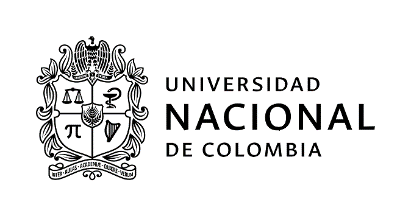 SOLICITUD PARA PARTICIPAR EN EL PROCESO DE SELECCIÓN DE ESTUDIANTE AUXILIAR PARA DEPENDENCIAS ADMINISTRATIVASPara participar en esta convocatoria certifico que actualmente y a la fecha no soy Monitor ni Becario de la Universidad Nacional de ColombiaEstoy interesado en participar en la convocatoria para la Dependencia o Proyecto: Apoyar actividades de la asignatura Investigación de Operaciones I Código convocatoria: ______________Nombres y apellidos: _______________________________________________________________Cédula: ______________________________Teléfono: _____________________________Correo electrónico institucional: ______________________________________________________Soy Estudiante de la Carrera: _________________________________________________________Facultad: _________________________		Sede: ____________________________Actualmente curso el ________semestre		PBM: ______________Mi promedio académico es de: ______		Pagué por concepto de matrícula: _____________Cursé línea de profundización:  SI (    )      NO (      )        Cuál(es)?:_______________________________________________________________________________________________________________Carga Académica: (Asignaturas registradas): ____________________________________________Disponibilidad Horaria (total horas): _______________Conocimientos en el área de sistemas (software, lenguajes, herramientas): ____________________________________________________________________________________________________________________________________________________________________________________________________________________________________________________________________________________________________________________________________________________Conocimiento de otros idiomas que habla, lee y escribe de forma Regular, Bien o Muy Bien:Puedo aportar a la Universidad las siguientes competencias personales, académicas y administrativas:1._______________________________________________________________________________2._______________________________________________________________________________3._______________________________________________________________________________4._______________________________________________________________________________5._______________________________________________________________________________6._______________________________________________________________________________7._________________________________________________________________________________________________________________					______________Firma										FechaNOTA: La Universidad anulará la presente solicitud en caso de no ser verídica la información académicaNúmero de Convocatoria104104Fecha de diligenciamientoFecha de diligenciamientoFecha de diligenciamientoFecha de diligenciamiento0803032021Nombre de la convocatoria, proyecto o Proceso Apoyar actividades de la asignatura Investigación de Operaciones IApoyar actividades de la asignatura Investigación de Operaciones IApoyar actividades de la asignatura Investigación de Operaciones IApoyar actividades de la asignatura Investigación de Operaciones IApoyar actividades de la asignatura Investigación de Operaciones IApoyar actividades de la asignatura Investigación de Operaciones IApoyar actividades de la asignatura Investigación de Operaciones IApoyar actividades de la asignatura Investigación de Operaciones IApoyar actividades de la asignatura Investigación de Operaciones IApoyar actividades de la asignatura Investigación de Operaciones INombre de la dependencia Área Curricular de Ingeniería de Sistemas e InformáticaÁrea Curricular de Ingeniería de Sistemas e InformáticaÁrea Curricular de Ingeniería de Sistemas e InformáticaÁrea Curricular de Ingeniería de Sistemas e InformáticaÁrea Curricular de Ingeniería de Sistemas e InformáticaÁrea Curricular de Ingeniería de Sistemas e InformáticaÁrea Curricular de Ingeniería de Sistemas e InformáticaÁrea Curricular de Ingeniería de Sistemas e InformáticaÁrea Curricular de Ingeniería de Sistemas e InformáticaÁrea Curricular de Ingeniería de Sistemas e InformáticaNombre del área (Opcional)Tipo de estudiantePregrado   Pregrado   Pregrado   Pregrado   Posgrado    Posgrado    Posgrado    Posgrado    Posgrado    Posgrado    Tipo de convocatoriaTipo de convocatoriaApoyoAcadémicoApoyo a proyectos investigación o extensiónApoyo a proyectos investigación o extensiónGestiónAdministrativaGestiónAdministrativaBienestar universitarioBienestar universitarioBienestar universitarioOtroOtroRequisitos generales(Acuerdo CSU 211/2015 Art. 2)a. Tener la calidad de estudiante de pregrado o postgrado de la Universidad Nacional de Colombia. b. Tener un Promedio Aritmético Ponderado Acumulado - P.A.P.A. igual o superior a 3.5 para estudiantes de pregrado, e igual o superior a 4.0 para estudiantes de postgrado. c. No ostentar la calidad de monitor o becario de la Universidad Nacional de Colombia. Parágrafo. Para los estudiantes de postgrado que se encuentren debidamente matriculados en primer semestre de un programa de postgrado cumplir una de las siguientes condiciones, de acuerdo con el tipo de admisión, así: 1. Admisión regular, haber obtenido un promedio de calificación que se encuentre dentro de la franja del 30% más alto en el examen de admisión al postgrado correspondiente. 2. Haber sido admitido por admisión automática, según el artículo 57, literal c, del Acuerdo 008 de 2008 del Consejo Superior Universitario - Estatuto Estudiantil. 3. Admisión mediante tránsito entre programas de posgrado, tener un promedio igual o superior a 4.0 en el programa de posgrado desde el cual se aprobó el tránsito."Nota: El estudiante que se postule a la convocatoria, manifiesta conocer la normatividad relacionada con la convocatoria y autoriza a la universidad para realizar las verificaciones pertinentesa. Tener la calidad de estudiante de pregrado o postgrado de la Universidad Nacional de Colombia. b. Tener un Promedio Aritmético Ponderado Acumulado - P.A.P.A. igual o superior a 3.5 para estudiantes de pregrado, e igual o superior a 4.0 para estudiantes de postgrado. c. No ostentar la calidad de monitor o becario de la Universidad Nacional de Colombia. Parágrafo. Para los estudiantes de postgrado que se encuentren debidamente matriculados en primer semestre de un programa de postgrado cumplir una de las siguientes condiciones, de acuerdo con el tipo de admisión, así: 1. Admisión regular, haber obtenido un promedio de calificación que se encuentre dentro de la franja del 30% más alto en el examen de admisión al postgrado correspondiente. 2. Haber sido admitido por admisión automática, según el artículo 57, literal c, del Acuerdo 008 de 2008 del Consejo Superior Universitario - Estatuto Estudiantil. 3. Admisión mediante tránsito entre programas de posgrado, tener un promedio igual o superior a 4.0 en el programa de posgrado desde el cual se aprobó el tránsito."Nota: El estudiante que se postule a la convocatoria, manifiesta conocer la normatividad relacionada con la convocatoria y autoriza a la universidad para realizar las verificaciones pertinentesa. Tener la calidad de estudiante de pregrado o postgrado de la Universidad Nacional de Colombia. b. Tener un Promedio Aritmético Ponderado Acumulado - P.A.P.A. igual o superior a 3.5 para estudiantes de pregrado, e igual o superior a 4.0 para estudiantes de postgrado. c. No ostentar la calidad de monitor o becario de la Universidad Nacional de Colombia. Parágrafo. Para los estudiantes de postgrado que se encuentren debidamente matriculados en primer semestre de un programa de postgrado cumplir una de las siguientes condiciones, de acuerdo con el tipo de admisión, así: 1. Admisión regular, haber obtenido un promedio de calificación que se encuentre dentro de la franja del 30% más alto en el examen de admisión al postgrado correspondiente. 2. Haber sido admitido por admisión automática, según el artículo 57, literal c, del Acuerdo 008 de 2008 del Consejo Superior Universitario - Estatuto Estudiantil. 3. Admisión mediante tránsito entre programas de posgrado, tener un promedio igual o superior a 4.0 en el programa de posgrado desde el cual se aprobó el tránsito."Nota: El estudiante que se postule a la convocatoria, manifiesta conocer la normatividad relacionada con la convocatoria y autoriza a la universidad para realizar las verificaciones pertinentesa. Tener la calidad de estudiante de pregrado o postgrado de la Universidad Nacional de Colombia. b. Tener un Promedio Aritmético Ponderado Acumulado - P.A.P.A. igual o superior a 3.5 para estudiantes de pregrado, e igual o superior a 4.0 para estudiantes de postgrado. c. No ostentar la calidad de monitor o becario de la Universidad Nacional de Colombia. Parágrafo. Para los estudiantes de postgrado que se encuentren debidamente matriculados en primer semestre de un programa de postgrado cumplir una de las siguientes condiciones, de acuerdo con el tipo de admisión, así: 1. Admisión regular, haber obtenido un promedio de calificación que se encuentre dentro de la franja del 30% más alto en el examen de admisión al postgrado correspondiente. 2. Haber sido admitido por admisión automática, según el artículo 57, literal c, del Acuerdo 008 de 2008 del Consejo Superior Universitario - Estatuto Estudiantil. 3. Admisión mediante tránsito entre programas de posgrado, tener un promedio igual o superior a 4.0 en el programa de posgrado desde el cual se aprobó el tránsito."Nota: El estudiante que se postule a la convocatoria, manifiesta conocer la normatividad relacionada con la convocatoria y autoriza a la universidad para realizar las verificaciones pertinentesa. Tener la calidad de estudiante de pregrado o postgrado de la Universidad Nacional de Colombia. b. Tener un Promedio Aritmético Ponderado Acumulado - P.A.P.A. igual o superior a 3.5 para estudiantes de pregrado, e igual o superior a 4.0 para estudiantes de postgrado. c. No ostentar la calidad de monitor o becario de la Universidad Nacional de Colombia. Parágrafo. Para los estudiantes de postgrado que se encuentren debidamente matriculados en primer semestre de un programa de postgrado cumplir una de las siguientes condiciones, de acuerdo con el tipo de admisión, así: 1. Admisión regular, haber obtenido un promedio de calificación que se encuentre dentro de la franja del 30% más alto en el examen de admisión al postgrado correspondiente. 2. Haber sido admitido por admisión automática, según el artículo 57, literal c, del Acuerdo 008 de 2008 del Consejo Superior Universitario - Estatuto Estudiantil. 3. Admisión mediante tránsito entre programas de posgrado, tener un promedio igual o superior a 4.0 en el programa de posgrado desde el cual se aprobó el tránsito."Nota: El estudiante que se postule a la convocatoria, manifiesta conocer la normatividad relacionada con la convocatoria y autoriza a la universidad para realizar las verificaciones pertinentesa. Tener la calidad de estudiante de pregrado o postgrado de la Universidad Nacional de Colombia. b. Tener un Promedio Aritmético Ponderado Acumulado - P.A.P.A. igual o superior a 3.5 para estudiantes de pregrado, e igual o superior a 4.0 para estudiantes de postgrado. c. No ostentar la calidad de monitor o becario de la Universidad Nacional de Colombia. Parágrafo. Para los estudiantes de postgrado que se encuentren debidamente matriculados en primer semestre de un programa de postgrado cumplir una de las siguientes condiciones, de acuerdo con el tipo de admisión, así: 1. Admisión regular, haber obtenido un promedio de calificación que se encuentre dentro de la franja del 30% más alto en el examen de admisión al postgrado correspondiente. 2. Haber sido admitido por admisión automática, según el artículo 57, literal c, del Acuerdo 008 de 2008 del Consejo Superior Universitario - Estatuto Estudiantil. 3. Admisión mediante tránsito entre programas de posgrado, tener un promedio igual o superior a 4.0 en el programa de posgrado desde el cual se aprobó el tránsito."Nota: El estudiante que se postule a la convocatoria, manifiesta conocer la normatividad relacionada con la convocatoria y autoriza a la universidad para realizar las verificaciones pertinentesa. Tener la calidad de estudiante de pregrado o postgrado de la Universidad Nacional de Colombia. b. Tener un Promedio Aritmético Ponderado Acumulado - P.A.P.A. igual o superior a 3.5 para estudiantes de pregrado, e igual o superior a 4.0 para estudiantes de postgrado. c. No ostentar la calidad de monitor o becario de la Universidad Nacional de Colombia. Parágrafo. Para los estudiantes de postgrado que se encuentren debidamente matriculados en primer semestre de un programa de postgrado cumplir una de las siguientes condiciones, de acuerdo con el tipo de admisión, así: 1. Admisión regular, haber obtenido un promedio de calificación que se encuentre dentro de la franja del 30% más alto en el examen de admisión al postgrado correspondiente. 2. Haber sido admitido por admisión automática, según el artículo 57, literal c, del Acuerdo 008 de 2008 del Consejo Superior Universitario - Estatuto Estudiantil. 3. Admisión mediante tránsito entre programas de posgrado, tener un promedio igual o superior a 4.0 en el programa de posgrado desde el cual se aprobó el tránsito."Nota: El estudiante que se postule a la convocatoria, manifiesta conocer la normatividad relacionada con la convocatoria y autoriza a la universidad para realizar las verificaciones pertinentesa. Tener la calidad de estudiante de pregrado o postgrado de la Universidad Nacional de Colombia. b. Tener un Promedio Aritmético Ponderado Acumulado - P.A.P.A. igual o superior a 3.5 para estudiantes de pregrado, e igual o superior a 4.0 para estudiantes de postgrado. c. No ostentar la calidad de monitor o becario de la Universidad Nacional de Colombia. Parágrafo. Para los estudiantes de postgrado que se encuentren debidamente matriculados en primer semestre de un programa de postgrado cumplir una de las siguientes condiciones, de acuerdo con el tipo de admisión, así: 1. Admisión regular, haber obtenido un promedio de calificación que se encuentre dentro de la franja del 30% más alto en el examen de admisión al postgrado correspondiente. 2. Haber sido admitido por admisión automática, según el artículo 57, literal c, del Acuerdo 008 de 2008 del Consejo Superior Universitario - Estatuto Estudiantil. 3. Admisión mediante tránsito entre programas de posgrado, tener un promedio igual o superior a 4.0 en el programa de posgrado desde el cual se aprobó el tránsito."Nota: El estudiante que se postule a la convocatoria, manifiesta conocer la normatividad relacionada con la convocatoria y autoriza a la universidad para realizar las verificaciones pertinentesa. Tener la calidad de estudiante de pregrado o postgrado de la Universidad Nacional de Colombia. b. Tener un Promedio Aritmético Ponderado Acumulado - P.A.P.A. igual o superior a 3.5 para estudiantes de pregrado, e igual o superior a 4.0 para estudiantes de postgrado. c. No ostentar la calidad de monitor o becario de la Universidad Nacional de Colombia. Parágrafo. Para los estudiantes de postgrado que se encuentren debidamente matriculados en primer semestre de un programa de postgrado cumplir una de las siguientes condiciones, de acuerdo con el tipo de admisión, así: 1. Admisión regular, haber obtenido un promedio de calificación que se encuentre dentro de la franja del 30% más alto en el examen de admisión al postgrado correspondiente. 2. Haber sido admitido por admisión automática, según el artículo 57, literal c, del Acuerdo 008 de 2008 del Consejo Superior Universitario - Estatuto Estudiantil. 3. Admisión mediante tránsito entre programas de posgrado, tener un promedio igual o superior a 4.0 en el programa de posgrado desde el cual se aprobó el tránsito."Nota: El estudiante que se postule a la convocatoria, manifiesta conocer la normatividad relacionada con la convocatoria y autoriza a la universidad para realizar las verificaciones pertinentesa. Tener la calidad de estudiante de pregrado o postgrado de la Universidad Nacional de Colombia. b. Tener un Promedio Aritmético Ponderado Acumulado - P.A.P.A. igual o superior a 3.5 para estudiantes de pregrado, e igual o superior a 4.0 para estudiantes de postgrado. c. No ostentar la calidad de monitor o becario de la Universidad Nacional de Colombia. Parágrafo. Para los estudiantes de postgrado que se encuentren debidamente matriculados en primer semestre de un programa de postgrado cumplir una de las siguientes condiciones, de acuerdo con el tipo de admisión, así: 1. Admisión regular, haber obtenido un promedio de calificación que se encuentre dentro de la franja del 30% más alto en el examen de admisión al postgrado correspondiente. 2. Haber sido admitido por admisión automática, según el artículo 57, literal c, del Acuerdo 008 de 2008 del Consejo Superior Universitario - Estatuto Estudiantil. 3. Admisión mediante tránsito entre programas de posgrado, tener un promedio igual o superior a 4.0 en el programa de posgrado desde el cual se aprobó el tránsito."Nota: El estudiante que se postule a la convocatoria, manifiesta conocer la normatividad relacionada con la convocatoria y autoriza a la universidad para realizar las verificaciones pertinentesNo. de estudiantes a vincular1111111111Perfil requeridoEstudiante de posgradoEstudiante de posgradoEstudiante de posgradoEstudiante de posgradoEstudiante de posgradoEstudiante de posgradoEstudiante de posgradoEstudiante de posgradoEstudiante de posgradoEstudiante de posgradoPerfil requeridoNo se requiere un nivel académico específicoNo se requiere un nivel académico específicoNo se requiere un nivel académico específicoNo se requiere un nivel académico específicoNo se requiere un nivel académico específicoNo se requiere un nivel académico específicoNo se requiere un nivel académico específicoNo se requiere un nivel académico específicoNo se requiere un nivel académico específicoNo se requiere un nivel académico específicoPerfil requeridoConocimientos en el área de Investigación de Operaciones y/o OptimizaciónConocimientos en el área de Investigación de Operaciones y/o OptimizaciónConocimientos en el área de Investigación de Operaciones y/o OptimizaciónConocimientos en el área de Investigación de Operaciones y/o OptimizaciónConocimientos en el área de Investigación de Operaciones y/o OptimizaciónConocimientos en el área de Investigación de Operaciones y/o OptimizaciónConocimientos en el área de Investigación de Operaciones y/o OptimizaciónConocimientos en el área de Investigación de Operaciones y/o OptimizaciónConocimientos en el área de Investigación de Operaciones y/o OptimizaciónConocimientos en el área de Investigación de Operaciones y/o OptimizaciónActividades a desarrollar1. Preparar talleres de Investigación de Operaciones I.1. Preparar talleres de Investigación de Operaciones I.1. Preparar talleres de Investigación de Operaciones I.1. Preparar talleres de Investigación de Operaciones I.1. Preparar talleres de Investigación de Operaciones I.1. Preparar talleres de Investigación de Operaciones I.1. Preparar talleres de Investigación de Operaciones I.1. Preparar talleres de Investigación de Operaciones I.1. Preparar talleres de Investigación de Operaciones I.1. Preparar talleres de Investigación de Operaciones I.Actividades a desarrollar2. Diseño de ejercicios de prácticas para los estudiantes.2. Diseño de ejercicios de prácticas para los estudiantes.2. Diseño de ejercicios de prácticas para los estudiantes.2. Diseño de ejercicios de prácticas para los estudiantes.2. Diseño de ejercicios de prácticas para los estudiantes.2. Diseño de ejercicios de prácticas para los estudiantes.2. Diseño de ejercicios de prácticas para los estudiantes.2. Diseño de ejercicios de prácticas para los estudiantes.2. Diseño de ejercicios de prácticas para los estudiantes.2. Diseño de ejercicios de prácticas para los estudiantes.Actividades a desarrollar3.  Dictar talleres y prácticas en el manejo de software especializado en optimización.                                        3.  Dictar talleres y prácticas en el manejo de software especializado en optimización.                                        3.  Dictar talleres y prácticas en el manejo de software especializado en optimización.                                        3.  Dictar talleres y prácticas en el manejo de software especializado en optimización.                                        3.  Dictar talleres y prácticas en el manejo de software especializado en optimización.                                        3.  Dictar talleres y prácticas en el manejo de software especializado en optimización.                                        3.  Dictar talleres y prácticas en el manejo de software especializado en optimización.                                        3.  Dictar talleres y prácticas en el manejo de software especializado en optimización.                                        3.  Dictar talleres y prácticas en el manejo de software especializado en optimización.                                        3.  Dictar talleres y prácticas en el manejo de software especializado en optimización.                                        4. Asesoría a estudiantes.4. Asesoría a estudiantes.4. Asesoría a estudiantes.4. Asesoría a estudiantes.4. Asesoría a estudiantes.4. Asesoría a estudiantes.4. Asesoría a estudiantes.4. Asesoría a estudiantes.4. Asesoría a estudiantes.4. Asesoría a estudiantes.5. Preparación de material de clase.5. Preparación de material de clase.5. Preparación de material de clase.5. Preparación de material de clase.5. Preparación de material de clase.5. Preparación de material de clase.5. Preparación de material de clase.5. Preparación de material de clase.5. Preparación de material de clase.5. Preparación de material de clase.6. Apoyo para el manejo de las plataformas digitales y el montaje de los materiales de apoyo para los estudiantes6. Apoyo para el manejo de las plataformas digitales y el montaje de los materiales de apoyo para los estudiantes6. Apoyo para el manejo de las plataformas digitales y el montaje de los materiales de apoyo para los estudiantes6. Apoyo para el manejo de las plataformas digitales y el montaje de los materiales de apoyo para los estudiantes6. Apoyo para el manejo de las plataformas digitales y el montaje de los materiales de apoyo para los estudiantes6. Apoyo para el manejo de las plataformas digitales y el montaje de los materiales de apoyo para los estudiantes6. Apoyo para el manejo de las plataformas digitales y el montaje de los materiales de apoyo para los estudiantes6. Apoyo para el manejo de las plataformas digitales y el montaje de los materiales de apoyo para los estudiantes6. Apoyo para el manejo de las plataformas digitales y el montaje de los materiales de apoyo para los estudiantes6. Apoyo para el manejo de las plataformas digitales y el montaje de los materiales de apoyo para los estudiantesDisponibilidad de tiempo requerida20 horas a la semana20 horas a la semana20 horas a la semana20 horas a la semana20 horas a la semana20 horas a la semana20 horas a la semana20 horas a la semana20 horas a la semana20 horas a la semanaEstímulo económico mensual2 SMLMV2 SMLMV2 SMLMV2 SMLMV2 SMLMV2 SMLMV2 SMLMV2 SMLMV2 SMLMV2 SMLMVDuración de la vinculación4 meses4 meses4 meses4 meses4 meses4 meses4 meses4 meses4 meses4 mesesTérminos para la presentación de documentos y selecciónvía electrónica  acsei_med@unal.edu.co con el asunto: Convocatoria Estudiante Pos Investigación de Operaciones Ivía electrónica  acsei_med@unal.edu.co con el asunto: Convocatoria Estudiante Pos Investigación de Operaciones Ivía electrónica  acsei_med@unal.edu.co con el asunto: Convocatoria Estudiante Pos Investigación de Operaciones Ivía electrónica  acsei_med@unal.edu.co con el asunto: Convocatoria Estudiante Pos Investigación de Operaciones Ivía electrónica  acsei_med@unal.edu.co con el asunto: Convocatoria Estudiante Pos Investigación de Operaciones Ivía electrónica  acsei_med@unal.edu.co con el asunto: Convocatoria Estudiante Pos Investigación de Operaciones Ivía electrónica  acsei_med@unal.edu.co con el asunto: Convocatoria Estudiante Pos Investigación de Operaciones Ivía electrónica  acsei_med@unal.edu.co con el asunto: Convocatoria Estudiante Pos Investigación de Operaciones Ivía electrónica  acsei_med@unal.edu.co con el asunto: Convocatoria Estudiante Pos Investigación de Operaciones Ivía electrónica  acsei_med@unal.edu.co con el asunto: Convocatoria Estudiante Pos Investigación de Operaciones IFecha de cierre de la convocatoria10 /03/ 2021 a las 5.00 pm10 /03/ 2021 a las 5.00 pm10 /03/ 2021 a las 5.00 pm10 /03/ 2021 a las 5.00 pm10 /03/ 2021 a las 5.00 pm10 /03/ 2021 a las 5.00 pm10 /03/ 2021 a las 5.00 pm10 /03/ 2021 a las 5.00 pm10 /03/ 2021 a las 5.00 pm10 /03/ 2021 a las 5.00 pmDocumentos Obligatorios- Formato solicitud del estudiante.- Historia Académica del SIA. (Solicitado al programa curricular o a Registro y Matrícula) (Reporte de resultado de admisión al posgrado para primera matrícula)- Fotocopia de la Cédula.- Horario de Clases.- Formato solicitud del estudiante.- Historia Académica del SIA. (Solicitado al programa curricular o a Registro y Matrícula) (Reporte de resultado de admisión al posgrado para primera matrícula)- Fotocopia de la Cédula.- Horario de Clases.- Formato solicitud del estudiante.- Historia Académica del SIA. (Solicitado al programa curricular o a Registro y Matrícula) (Reporte de resultado de admisión al posgrado para primera matrícula)- Fotocopia de la Cédula.- Horario de Clases.- Formato solicitud del estudiante.- Historia Académica del SIA. (Solicitado al programa curricular o a Registro y Matrícula) (Reporte de resultado de admisión al posgrado para primera matrícula)- Fotocopia de la Cédula.- Horario de Clases.- Formato solicitud del estudiante.- Historia Académica del SIA. (Solicitado al programa curricular o a Registro y Matrícula) (Reporte de resultado de admisión al posgrado para primera matrícula)- Fotocopia de la Cédula.- Horario de Clases.- Formato solicitud del estudiante.- Historia Académica del SIA. (Solicitado al programa curricular o a Registro y Matrícula) (Reporte de resultado de admisión al posgrado para primera matrícula)- Fotocopia de la Cédula.- Horario de Clases.- Formato solicitud del estudiante.- Historia Académica del SIA. (Solicitado al programa curricular o a Registro y Matrícula) (Reporte de resultado de admisión al posgrado para primera matrícula)- Fotocopia de la Cédula.- Horario de Clases.- Formato solicitud del estudiante.- Historia Académica del SIA. (Solicitado al programa curricular o a Registro y Matrícula) (Reporte de resultado de admisión al posgrado para primera matrícula)- Fotocopia de la Cédula.- Horario de Clases.- Formato solicitud del estudiante.- Historia Académica del SIA. (Solicitado al programa curricular o a Registro y Matrícula) (Reporte de resultado de admisión al posgrado para primera matrícula)- Fotocopia de la Cédula.- Horario de Clases.- Formato solicitud del estudiante.- Historia Académica del SIA. (Solicitado al programa curricular o a Registro y Matrícula) (Reporte de resultado de admisión al posgrado para primera matrícula)- Fotocopia de la Cédula.- Horario de Clases.Documentos opcionales (no pueden ser modificatorios)- Carta de motivación o de interés- Soportes de hoja de vida - Certificado de afiliación a salud- Carta de motivación o de interés- Soportes de hoja de vida - Certificado de afiliación a salud- Carta de motivación o de interés- Soportes de hoja de vida - Certificado de afiliación a salud- Carta de motivación o de interés- Soportes de hoja de vida - Certificado de afiliación a salud- Carta de motivación o de interés- Soportes de hoja de vida - Certificado de afiliación a salud- Carta de motivación o de interés- Soportes de hoja de vida - Certificado de afiliación a salud- Carta de motivación o de interés- Soportes de hoja de vida - Certificado de afiliación a salud- Carta de motivación o de interés- Soportes de hoja de vida - Certificado de afiliación a salud- Carta de motivación o de interés- Soportes de hoja de vida - Certificado de afiliación a salud- Carta de motivación o de interés- Soportes de hoja de vida - Certificado de afiliación a saludCriterios de evaluaciónNota: Los criterios de evaluación deben ser consecuentes con el perfil solicitado. La ponderación, de cada uno de los criterios relacionados será de 16.66%.Criterios a tener en cuenta:1. P.A.P.A.2. Promedio Académico3. Conocimientos4. Pruebas de conocimiento5. Entrevista6. Nivel de avance en el plan de estudiosNota: Los criterios de evaluación deben ser consecuentes con el perfil solicitado. La ponderación, de cada uno de los criterios relacionados será de 16.66%.Criterios a tener en cuenta:1. P.A.P.A.2. Promedio Académico3. Conocimientos4. Pruebas de conocimiento5. Entrevista6. Nivel de avance en el plan de estudiosNota: Los criterios de evaluación deben ser consecuentes con el perfil solicitado. La ponderación, de cada uno de los criterios relacionados será de 16.66%.Criterios a tener en cuenta:1. P.A.P.A.2. Promedio Académico3. Conocimientos4. Pruebas de conocimiento5. Entrevista6. Nivel de avance en el plan de estudiosNota: Los criterios de evaluación deben ser consecuentes con el perfil solicitado. La ponderación, de cada uno de los criterios relacionados será de 16.66%.Criterios a tener en cuenta:1. P.A.P.A.2. Promedio Académico3. Conocimientos4. Pruebas de conocimiento5. Entrevista6. Nivel de avance en el plan de estudiosNota: Los criterios de evaluación deben ser consecuentes con el perfil solicitado. La ponderación, de cada uno de los criterios relacionados será de 16.66%.Criterios a tener en cuenta:1. P.A.P.A.2. Promedio Académico3. Conocimientos4. Pruebas de conocimiento5. Entrevista6. Nivel de avance en el plan de estudiosNota: Los criterios de evaluación deben ser consecuentes con el perfil solicitado. La ponderación, de cada uno de los criterios relacionados será de 16.66%.Criterios a tener en cuenta:1. P.A.P.A.2. Promedio Académico3. Conocimientos4. Pruebas de conocimiento5. Entrevista6. Nivel de avance en el plan de estudiosNota: Los criterios de evaluación deben ser consecuentes con el perfil solicitado. La ponderación, de cada uno de los criterios relacionados será de 16.66%.Criterios a tener en cuenta:1. P.A.P.A.2. Promedio Académico3. Conocimientos4. Pruebas de conocimiento5. Entrevista6. Nivel de avance en el plan de estudiosNota: Los criterios de evaluación deben ser consecuentes con el perfil solicitado. La ponderación, de cada uno de los criterios relacionados será de 16.66%.Criterios a tener en cuenta:1. P.A.P.A.2. Promedio Académico3. Conocimientos4. Pruebas de conocimiento5. Entrevista6. Nivel de avance en el plan de estudiosNota: Los criterios de evaluación deben ser consecuentes con el perfil solicitado. La ponderación, de cada uno de los criterios relacionados será de 16.66%.Criterios a tener en cuenta:1. P.A.P.A.2. Promedio Académico3. Conocimientos4. Pruebas de conocimiento5. Entrevista6. Nivel de avance en el plan de estudiosNota: Los criterios de evaluación deben ser consecuentes con el perfil solicitado. La ponderación, de cada uno de los criterios relacionados será de 16.66%.Criterios a tener en cuenta:1. P.A.P.A.2. Promedio Académico3. Conocimientos4. Pruebas de conocimiento5. Entrevista6. Nivel de avance en el plan de estudiosResponsable de la convocatoriaFrancisco Javier Diaz Serna, correo: javidiaz@unal.edu.coFrancisco Javier Diaz Serna, correo: javidiaz@unal.edu.coFrancisco Javier Diaz Serna, correo: javidiaz@unal.edu.coFrancisco Javier Diaz Serna, correo: javidiaz@unal.edu.coFrancisco Javier Diaz Serna, correo: javidiaz@unal.edu.coFrancisco Javier Diaz Serna, correo: javidiaz@unal.edu.coFrancisco Javier Diaz Serna, correo: javidiaz@unal.edu.coFrancisco Javier Diaz Serna, correo: javidiaz@unal.edu.coFrancisco Javier Diaz Serna, correo: javidiaz@unal.edu.coFrancisco Javier Diaz Serna, correo: javidiaz@unal.edu.coLunesMartesMiércolesJuevesViernesSábadoIdiomaHabloLeoEscribo